Форма 2Отчетоб использовании в образовательных организациях информационно-методических материалов по противодействию терроризму и экстремизму, представленных на сайте Минобрнауки РД  за  январь  2021 г. МКОУ  «Калининаульская СОШ»Директор школы                                                                    (подпись)М.П.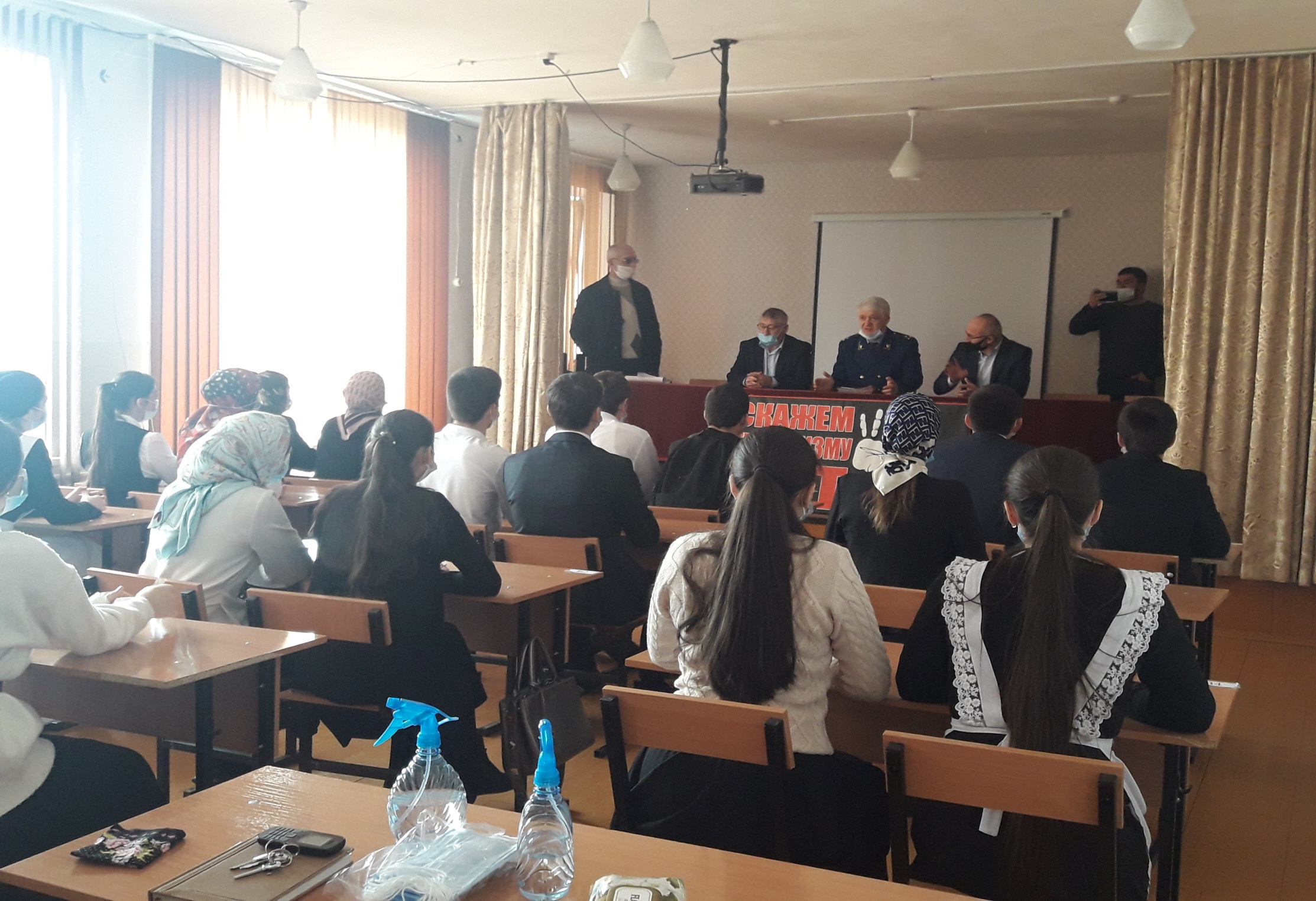 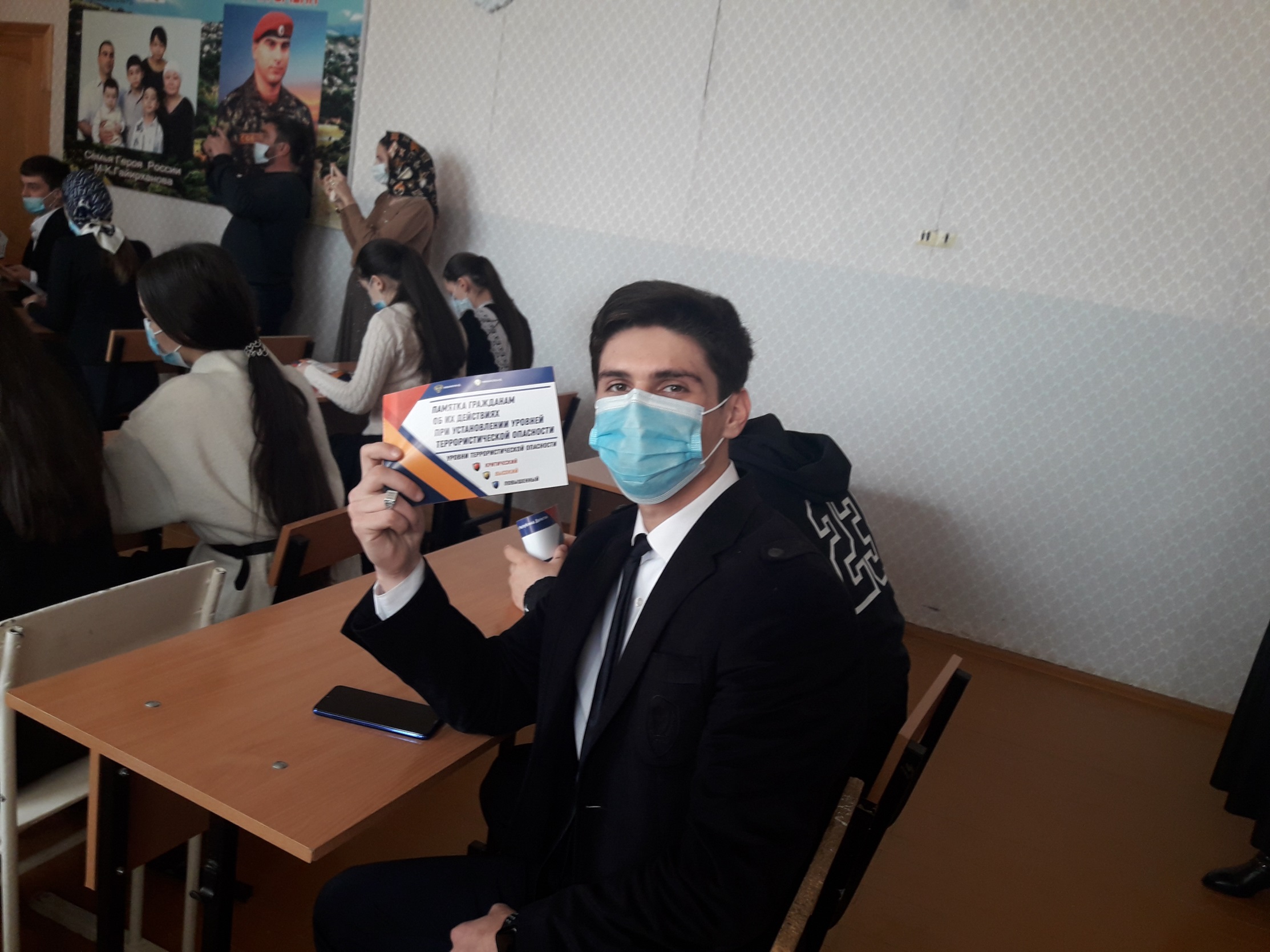 Наименование муниципалитетаНаименование муниципалитетаНаименование муниципалитетаНаименование муниципалитетаНаименование муниципалитетаНаименование образовательной организации Наименование образовательной организации Наименование образовательной организации Наименование образовательной организации Наименование образовательной организации №Наименование использованного материала В каком мероприятии использован информационный материал (форма мероприятия) Дата проведения Класс/количество учащихся (указывается класс/количество учащихся)1.Памятка гражданам «ТРИ ОПАСНЫХ ЦВЕТА»Круглый стол , акция с участием прокурора Казбековского района Халилова М.М. начальника УО Магомаева М.И..30.12.202010-11 классы /63 уч.2.3Наименование образовательной организации Наименование образовательной организации Наименование образовательной организации Наименование образовательной организации Наименование образовательной организации 4.56.7ИТОГОИТОГОИТОГОИТОГОИТОГО№